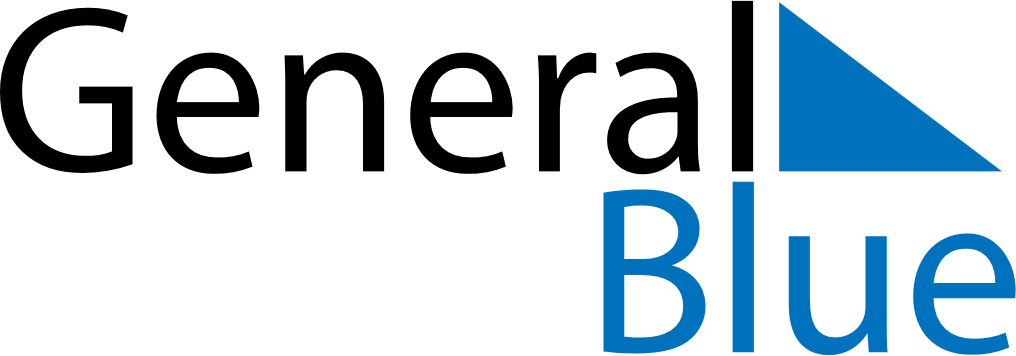 November 2024November 2024November 2024November 2024November 2024November 2024Helsinki, Uusimaa, FinlandHelsinki, Uusimaa, FinlandHelsinki, Uusimaa, FinlandHelsinki, Uusimaa, FinlandHelsinki, Uusimaa, FinlandHelsinki, Uusimaa, FinlandSunday Monday Tuesday Wednesday Thursday Friday Saturday 1 2 Sunrise: 7:43 AM Sunset: 4:24 PM Daylight: 8 hours and 40 minutes. Sunrise: 7:46 AM Sunset: 4:21 PM Daylight: 8 hours and 35 minutes. 3 4 5 6 7 8 9 Sunrise: 7:48 AM Sunset: 4:18 PM Daylight: 8 hours and 30 minutes. Sunrise: 7:51 AM Sunset: 4:16 PM Daylight: 8 hours and 25 minutes. Sunrise: 7:53 AM Sunset: 4:13 PM Daylight: 8 hours and 19 minutes. Sunrise: 7:56 AM Sunset: 4:11 PM Daylight: 8 hours and 14 minutes. Sunrise: 7:58 AM Sunset: 4:08 PM Daylight: 8 hours and 9 minutes. Sunrise: 8:01 AM Sunset: 4:06 PM Daylight: 8 hours and 4 minutes. Sunrise: 8:04 AM Sunset: 4:03 PM Daylight: 7 hours and 59 minutes. 10 11 12 13 14 15 16 Sunrise: 8:06 AM Sunset: 4:01 PM Daylight: 7 hours and 54 minutes. Sunrise: 8:09 AM Sunset: 3:59 PM Daylight: 7 hours and 49 minutes. Sunrise: 8:11 AM Sunset: 3:56 PM Daylight: 7 hours and 44 minutes. Sunrise: 8:14 AM Sunset: 3:54 PM Daylight: 7 hours and 40 minutes. Sunrise: 8:16 AM Sunset: 3:52 PM Daylight: 7 hours and 35 minutes. Sunrise: 8:19 AM Sunset: 3:50 PM Daylight: 7 hours and 30 minutes. Sunrise: 8:22 AM Sunset: 3:47 PM Daylight: 7 hours and 25 minutes. 17 18 19 20 21 22 23 Sunrise: 8:24 AM Sunset: 3:45 PM Daylight: 7 hours and 21 minutes. Sunrise: 8:27 AM Sunset: 3:43 PM Daylight: 7 hours and 16 minutes. Sunrise: 8:29 AM Sunset: 3:41 PM Daylight: 7 hours and 12 minutes. Sunrise: 8:31 AM Sunset: 3:39 PM Daylight: 7 hours and 7 minutes. Sunrise: 8:34 AM Sunset: 3:37 PM Daylight: 7 hours and 3 minutes. Sunrise: 8:36 AM Sunset: 3:35 PM Daylight: 6 hours and 59 minutes. Sunrise: 8:39 AM Sunset: 3:34 PM Daylight: 6 hours and 55 minutes. 24 25 26 27 28 29 30 Sunrise: 8:41 AM Sunset: 3:32 PM Daylight: 6 hours and 50 minutes. Sunrise: 8:43 AM Sunset: 3:30 PM Daylight: 6 hours and 46 minutes. Sunrise: 8:46 AM Sunset: 3:29 PM Daylight: 6 hours and 43 minutes. Sunrise: 8:48 AM Sunset: 3:27 PM Daylight: 6 hours and 39 minutes. Sunrise: 8:50 AM Sunset: 3:25 PM Daylight: 6 hours and 35 minutes. Sunrise: 8:52 AM Sunset: 3:24 PM Daylight: 6 hours and 31 minutes. Sunrise: 8:54 AM Sunset: 3:23 PM Daylight: 6 hours and 28 minutes. 